Spændende overskriftDer fanger opmærksomhed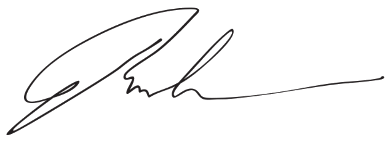 